Alena Mornštajnová vydává v dubnu nový román Tiché rokySpisovatelka Alena Mornštajnová je nepřehlédnutelným fenoménem současné české prózy. Především díky třetímu románu Hana z roku 2017 se stala jednou z nejoblíbenějších současných českých autorek. O síle slovDne 25. dubna vydává v nakladatelství Host napjatě očekávaný nový román s názvem Tiché roky. „Moje nová kniha je především o síle slov. Slova jsou mocná zbraň, ale my si to neuvědomujeme. Používáme je denně, a nepřemýšlíme nad tím, jak obyčejné slovo, vyřčené unáhleně a mnohdy ani ne ve zlém úmyslu, může druhému ublížit a poznamenat jej napořád. Ale stejně špatné je, když spolu lidé nejsou schopní mluvit o věcech, které je trápí, nedokáží si říct, co by chtěli změnit. Tiché roky vyprávějí o rodině, v níž vedle sebe lidé jen žijí, ale vlastně se vůbec neznají,“ uvedla o svém novém románu autorka. Překoná připravovaná kniha úspěchy předchozího románu Hana? Na nový román se těší desetitisíce čtenářek a čtenářů, díky kterým je autorčina předchozí kniha i dva roky od vydání téměř nepřetržitě v první desítce celostátního žebříčku SČKN (aktuálně na prvním místě) a stala se druhým nejprodávanějším beletristickým titulem za rok 2018. Román Hana se až do současnosti drží také na prvním místě žebříčku nejlépe hodnocených knih na serveru Databáze knih. Románu Hana se prodalo více než 75 000, celkem je prodáno 130 000 autorčiných knih. Další životy románu Hana Audioknihy postupně vydává nakladatelství OneHotBook a vysílají se také rozhlasové adaptace. Divadelní premiéru románu Hana uvede Národní divadlo v Brně 7. června a prodána jsou také práva na zfilmování, a to společnosti Happy Celluloid producenta Milan Cieslara. Román Hana ožije brzy také v zahraničních vydáních, práva na překlad jsou již prodána do desítky zemí: Polsko (Amaltea), Bulharsko (SONM), Makedonie (ArtConnect), Slovinsko (Mohorjeva Družba), Maďarsko (Szláv Textus), Chorvatsko (Hena Com), Slovensko (Aktuell), Litva (Izdevniecība Pētergalis), Itálie (Keller Editore), Německo (Mitteldeutscher Verlag). Kontakt pro média: Dana BlatnáHOST – vydavatelství, s. r. o.tel.: 608 748 157blatna@hostbrno.cz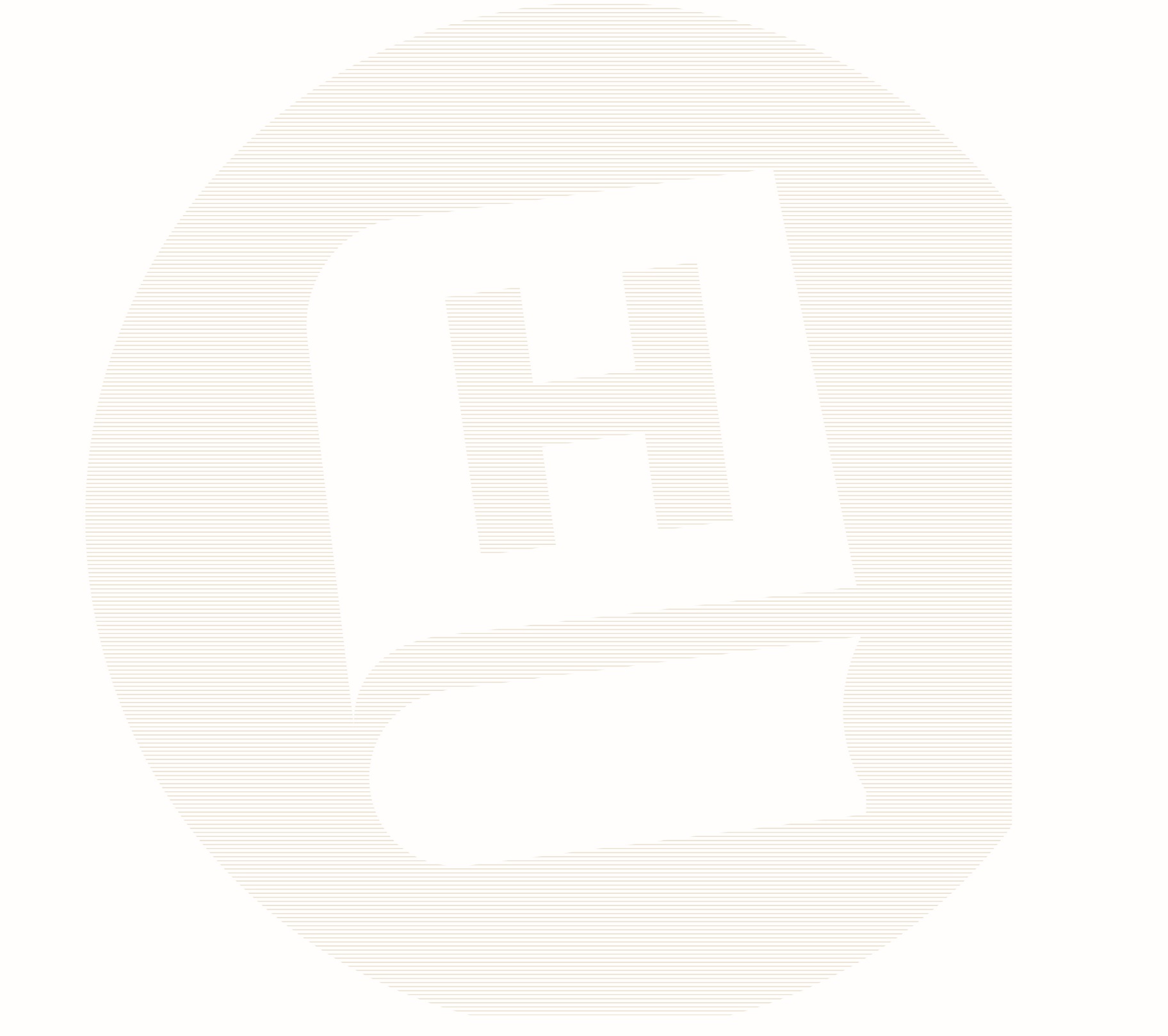 